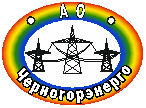 исх. № ___________________                               «_____» ______________2017г.СООБЩЕНИЕо проведении внеочередного общего собрания акционеров Акционерного общества «Черногорэнерго»Уважаемый акционер!Совет директоров АО «Черногорэнерго» сообщает о проведении внеочередного общего собрания акционеров общества по итогам работы девяти месяцев отчетного 2017 года.Приглашаем Вас принять участие во внеочередном общем собрании акционеров.Полное фирменное наименование Общества: Акционерное общество «Черногорэнерго» Место нахождения Общества: Ханты-Мансийский автономный округ-Югра, г.Нижневартовск, Западный промышленный узел, Панель 12, ул.2П-2,№6Форма проведения собрания: собрание.Дата проведения собрания: 20.12.2017г.Время проведения собрания: 15-00.Время начала регистрации лиц, участвующих в общем собрании: 14-30.Место проведения собрания: Ханты-Мансийский автономный округ-Югра, г.Нижневартовск, Западный промышленный узел, Панель 12, ул.2П-2, №6, Центральный офис АО «Черногорэнерго», кабинет Заместителя Генерального директора по эксплуатации оборудования.Дата составления списка лиц, имеющих право на участие во внеочередном общем собрании акционеров, составлен по данным реестра владельцев именных ценных бумаг общества по состоянию на 26.11.2017г.Повестка дня внеочередного общего собрания акционеров АО «Черногорэнерго»:1. О размере, порядке и сроках выплаты дивидендов по результатам девяти месяцев отчетного 2017 года.Порядок предоставления информации акционерам:Начиная с 01 декабря 2017 года в течение 20 дней до даты проведения внеочередного общего собрания акционеров с информацией (материалами), подлежащей предоставлению лицам, имеющим право на участие в собрании, при подготовке к проведению внеочередного общего собрания, можно ознакомиться в кабинете отдела ценных бумаг  Общества по адресу: Ханты-Мансийский автономный округ-Югра, г.Нижневартовск, Западный промышленный узел, Панель 12, ул.2П-2, №6   с 8-00 до 17-30 по рабочим дням, в пятницу с 8-00 до 12-30, а в день проведения внеочередного общего собрания акционеров во время его проведения по месту проведения внеочередного общего собрания акционеров. 	Телефон для связи: 8(3466)625-177 доб 134.                                                                               Совет директоров АО «Черногорэнерго»Вниманию акционеров:Для регистрации участнику общего собрания акционеров необходимо при себе иметь: Физическому лицу - паспорт или иной документ, удостоверяющий личность в соответствии c действующим законодательством (в случае смены паспорта в новом должен иметься штамп с реквизитами прежнего паспорта, либо предъявляется справка из уполномоченного государственного органа, выдавшего паспорт, с указанием реквизитов как нового, так и прежнего паспортов): - уполномоченному представителю физического лица – кроме документа, удостоверяющего личность, иметь доверенность, оформленную в соответствии с требованиями ст.57 ФЗ «Об акционерных обществах»; - законному представителю физического лица – кроме документа, удостоверяющего личность, иметь документы, подтверждающие законные полномочия. Уполномоченному представителю юридического лица - кроме документа, удостоверяющего личность, иметь документы, подтверждающие его право действовать от имени юридического лица без доверенности, либо доверенность, оформленную в соответствии с требованиями ст.57 ФЗ «Об акционерных обществах». Уполномоченному представителю иностранного гражданина (физического лица или юридического лица) – кроме документа, удостоверяющего личность, иметь доверенность легализованную в установленном порядке (с нотариально удостоверенным переводом на русский язык). Документы, удостоверяющие полномочия правопреемников и представителей лиц, включенных в список лиц, имеющих право на участие в общем собрании (их копии, засвидетельствованные нотариально) передаются в счетную комиссию. Для регистрации участнику общего собрания акционеров необходимо при себе иметь: Акционеру (физическому лицу) – паспорт Руководителю юридического лица – паспорт и предоставить оригинал или нотариально удостоверенную копию документа, подтверждающего назначение на должность;Представитель акционера – паспорт и  предоставить доверенность;Доверенность на голосование должна содержать сведения о представляемом и представителе (имя или наименование, место жительства или место нахождения, паспортные данные). В доверенности должна быть указана дата ее совершения. Доверенность должна быть оформлена в соответствии с пунктами 4 и 5 ст.185 ГК РФ или удостоверена нотариально;Доверенность, выданная в порядке передоверия, должна быть нотариально удостоверена.Документы, удостоверяющие полномочия правопреемников и представителей лиц, включенных в список лиц, имеющих право на участие в общем собрании (их копии, засвидетельствованные нотариально) передаются в счетную комиссию. 